Publicado en 28028 Madrid el 19/02/2013 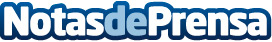 Claves para vender on-linePrecio y rapidez de entrega, factores esenciales
en la venta por Internet
Mercado Actual señala que ante el entorno de progresiva competencia en el comercio electrónico, transmitir confianza al usuario con un cumplimiento estricto de la legalidad y de las garantías en las compras es un requisito indispensable para diferenciarse en el mercado.
Optimizar el negocio mediante las innovaciones tecnológicas, una correcta política de precios, un esmerado servicio en las entregas y garantías claras en aspectos cDatos de contacto:5cero2 ComunicaciónNota de prensa publicada en: https://www.notasdeprensa.es/claves-para-vender-on-line Categorias: Marketing Innovación Tecnológica http://www.notasdeprensa.es